СОГЛАСОВАНОИнформационно-методический центрКировского района Санкт-Петербурга________________С.И. Хазова«____» _______________ 2021 г.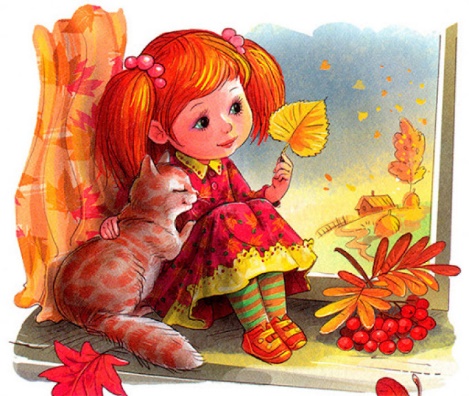 Администрация Кировского района Санкт-ПетербургаОтдел образованияИнформационно-методический центрКировского района Санкт-ПетербургаИнформационная страница (октябрь 2021года)Праздники октября:1 октября – международный день пожилых людей, международный день музыки; 4 октября – всемирный день животных;5 октября – день учителя;7 октября – день вежливых людей, день улыбки; 11октября – всемирный день девочек;16 октября – всемирный день хлеба;20 октября – международный день повара;28 октября - международный день анимации.УТВЕРЖДАЮОтдел образования администрацииКировского района Санкт-Петербурга___________________ Ю.В. Ступак«___» _____________________ 2021 г.Повышение эффективности управления и оптимизация взаимодействия образовательных учрежденийПовышение эффективности управления и оптимизация взаимодействия образовательных учрежденийПовышение эффективности управления и оптимизация взаимодействия образовательных учрежденийПовышение эффективности управления и оптимизация взаимодействия образовательных учрежденийПовышение эффективности управления и оптимизация взаимодействия образовательных учрежденийПовышение эффективности управления и оптимизация взаимодействия образовательных учрежденийСодержание работыДатаВремяМестоОтветственныйПлан совместной работы ОО, ИМЦ и ДОУПлан совместной работы ОО, ИМЦ и ДОУПлан совместной работы ОО, ИМЦ и ДОУПлан совместной работы ОО, ИМЦ и ДОУПлан совместной работы ОО, ИМЦ и ДОУПлан совместной работы ОО, ИМЦ и ДОУ1Фестиваль педагогических идей. Открытие Конкурса педагогических достижений в Кировском районе в 2021-2022 учебном годубудет сообщено дополнительнобудет сообщено дополнительнобудет сообщено дополнительноКазанцева Ю.Г.Серебрякова И.В.Громовая М.А.Совещания и семинары заведующих ДОУСовещания и семинары заведующих ДОУСовещания и семинары заведующих ДОУСовещания и семинары заведующих ДОУСовещания и семинары заведующих ДОУСовещания и семинары заведующих ДОУ1Информационное совещание заведующих ДОУбудет сообщено дополнительнобудет сообщено дополнительнобудет сообщено дополнительноСавинова Е.Н.Совещания и семинары старших воспитателей ДОУСовещания и семинары старших воспитателей ДОУСовещания и семинары старших воспитателей ДОУСовещания и семинары старших воспитателей ДОУСовещания и семинары старших воспитателей ДОУСовещания и семинары старших воспитателей ДОУ1Совещание старших воспитателей«Воспитательная составляющая педагогического процесса дошкольной образовательной организации»14.1011. 00ИМЦзал ДОУЦыркина Л.Ф.2Тренинг профессионального роста для начинающих старших воспитателей «Нормативно-правовое обеспечение деятельности ДОУ»19.1011.00ИМЦСмолякова М.Г.КонсультацииКонсультацииКонсультацииКонсультацииКонсультацииКонсультации1Консультации по вопросам регламентации деятельности учреждений образованияпонедельник14.00-18.00ООСавинова Е.Н.22Индивидуальные консультации для старших воспитателей по вопросам воспитания и образования детей дошкольного возрастаИндивидуальные консультации для старших воспитателей по вопросам воспитания и образования детей дошкольного возраставторникчетверг14.00-17.0014.00-17.0014.00-17.0014.00-17.0014.00-17.0014.00-17.0014.00-17.00ИМЦИМЦЦыркина Л.Ф.Цыркина Л.Ф.22Индивидуальные консультации для старших воспитателей по вопросам воспитания и образования детей дошкольного возрастаИндивидуальные консультации для старших воспитателей по вопросам воспитания и образования детей дошкольного возрастасредапятница11.00-13.0014.00-16.0011.00-13.0014.00-16.0011.00-13.0014.00-16.0011.00-13.0014.00-16.0011.00-13.0014.00-16.0011.00-13.0014.00-16.0011.00-13.0014.00-16.00ИМЦИМЦСмолякова М.Г.Смолякова М.Г.Аттестация педагогических работниковАттестация педагогических работниковАттестация педагогических работниковАттестация педагогических работниковАттестация педагогических работниковАттестация педагогических работниковАттестация педагогических работниковАттестация педагогических работниковАттестация педагогических работниковАттестация педагогических работниковАттестация педагогических работниковАттестация педагогических работниковАттестация педагогических работниковАттестация педагогических работниковАттестация педагогических работниковАттестация педагогических работников11Индивидуальные консультации по аттестации педагогических работниковИндивидуальные консультации по аттестации педагогических работниковвторникчетверг11.00-17.0014.00-17.0011.00-17.0014.00-17.0011.00-17.0014.00-17.0011.00-17.0014.00-17.0011.00-17.0014.00-17.0011.00-17.0014.00-17.0011.00-17.0014.00-17.00по предваритель-ной записи 753-79-37по предваритель-ной записи 753-79-37по предваритель-ной записи 753-79-37Сохина А.Х.22 Прием индивидуальных папок Прием индивидуальных папоксредапо  графикупо  графикупо  графикупо  графикупо  графикупо  графикупо  графикуСПБГБУ «Центр аттестации и мониторинга»СПБГБУ «Центр аттестации и мониторинга»СПБГБУ «Центр аттестации и мониторинга»Сохина А.Х.Комиссия по комплектованию ОУ Кировского района Санкт-Петербурга, реализующих основную образовательную программу дошкольного образованияКомиссия по комплектованию ОУ Кировского района Санкт-Петербурга, реализующих основную образовательную программу дошкольного образованияКомиссия по комплектованию ОУ Кировского района Санкт-Петербурга, реализующих основную образовательную программу дошкольного образованияКомиссия по комплектованию ОУ Кировского района Санкт-Петербурга, реализующих основную образовательную программу дошкольного образованияКомиссия по комплектованию ОУ Кировского района Санкт-Петербурга, реализующих основную образовательную программу дошкольного образованияКомиссия по комплектованию ОУ Кировского района Санкт-Петербурга, реализующих основную образовательную программу дошкольного образованияКомиссия по комплектованию ОУ Кировского района Санкт-Петербурга, реализующих основную образовательную программу дошкольного образованияКомиссия по комплектованию ОУ Кировского района Санкт-Петербурга, реализующих основную образовательную программу дошкольного образованияКомиссия по комплектованию ОУ Кировского района Санкт-Петербурга, реализующих основную образовательную программу дошкольного образованияКомиссия по комплектованию ОУ Кировского района Санкт-Петербурга, реализующих основную образовательную программу дошкольного образованияКомиссия по комплектованию ОУ Кировского района Санкт-Петербурга, реализующих основную образовательную программу дошкольного образованияКомиссия по комплектованию ОУ Кировского района Санкт-Петербурга, реализующих основную образовательную программу дошкольного образованияКомиссия по комплектованию ОУ Кировского района Санкт-Петербурга, реализующих основную образовательную программу дошкольного образованияКомиссия по комплектованию ОУ Кировского района Санкт-Петербурга, реализующих основную образовательную программу дошкольного образованияКомиссия по комплектованию ОУ Кировского района Санкт-Петербурга, реализующих основную образовательную программу дошкольного образованияКомиссия по комплектованию ОУ Кировского района Санкт-Петербурга, реализующих основную образовательную программу дошкольного образования11Выдача направлений в дошкольные образовательные учрежденияВыдача направлений в дошкольные образовательные учреждениявторникчетверг14.00-18.0010.00-13.0014.00-18.0010.00-13.0014.00-18.0010.00-13.0014.00-18.0010.00-13.0014.00-18.0010.00-13.0014.00-18.0010.00-13.0014.00-18.0010.00-13.00ИМЦИМЦИМЦСавинова Е.Н.ЦОКОЦОКОЦОКОЦОКОЦОКОЦОКОЦОКОЦОКОЦОКОЦОКОЦОКОЦОКОЦОКОЦОКОЦОКОЦОКО11Внутренний мониторингкачества дошкольногообразования в ДОО в рамкахМониторинга качествадошкольного образования(МКДО-2021)Внутренний мониторингкачества дошкольногообразования в ДОО в рамкахМониторинга качествадошкольного образования(МКДО-2021)01.10-15.1001.10-15.1001.10-15.1001.10-15.1001.10-15.1001.10-15.1001.10-15.1001.10-15.10ДОУ 12, 16, 25, 33, 41, 51, 73ДОУ 12, 16, 25, 33, 41, 51, 73ДОУ 12, 16, 25, 33, 41, 51, 73Лобанова Н.Н.Смолякова М.Г.22Внешняя оценка качестваработы системы дошкольногообразования в рамкахМониторинга качествадошкольного образования(МКДО-2021)Внешняя оценка качестваработы системы дошкольногообразования в рамкахМониторинга качествадошкольного образования(МКДО-2021)15.10-05.1115.10-05.1115.10-05.1115.10-05.1115.10-05.1115.10-05.1115.10-05.1115.10-05.11ДОУ 12, 16, 25, 33, 41, 51, 73ДОУ 12, 16, 25, 33, 41, 51, 73ДОУ 12, 16, 25, 33, 41, 51, 73Лобанова Н.Н.ИННОВАЦИОННАЯ И ОПЫТНО-ЭКСПЕРИМЕНТАЛЬНАЯ РАБОТА ДОУКИРОВСКОГО РАЙОНАИННОВАЦИОННАЯ И ОПЫТНО-ЭКСПЕРИМЕНТАЛЬНАЯ РАБОТА ДОУКИРОВСКОГО РАЙОНАИННОВАЦИОННАЯ И ОПЫТНО-ЭКСПЕРИМЕНТАЛЬНАЯ РАБОТА ДОУКИРОВСКОГО РАЙОНАИННОВАЦИОННАЯ И ОПЫТНО-ЭКСПЕРИМЕНТАЛЬНАЯ РАБОТА ДОУКИРОВСКОГО РАЙОНАИННОВАЦИОННАЯ И ОПЫТНО-ЭКСПЕРИМЕНТАЛЬНАЯ РАБОТА ДОУКИРОВСКОГО РАЙОНАИННОВАЦИОННАЯ И ОПЫТНО-ЭКСПЕРИМЕНТАЛЬНАЯ РАБОТА ДОУКИРОВСКОГО РАЙОНАИННОВАЦИОННАЯ И ОПЫТНО-ЭКСПЕРИМЕНТАЛЬНАЯ РАБОТА ДОУКИРОВСКОГО РАЙОНАИННОВАЦИОННАЯ И ОПЫТНО-ЭКСПЕРИМЕНТАЛЬНАЯ РАБОТА ДОУКИРОВСКОГО РАЙОНАИННОВАЦИОННАЯ И ОПЫТНО-ЭКСПЕРИМЕНТАЛЬНАЯ РАБОТА ДОУКИРОВСКОГО РАЙОНАИННОВАЦИОННАЯ И ОПЫТНО-ЭКСПЕРИМЕНТАЛЬНАЯ РАБОТА ДОУКИРОВСКОГО РАЙОНАИННОВАЦИОННАЯ И ОПЫТНО-ЭКСПЕРИМЕНТАЛЬНАЯ РАБОТА ДОУКИРОВСКОГО РАЙОНАИННОВАЦИОННАЯ И ОПЫТНО-ЭКСПЕРИМЕНТАЛЬНАЯ РАБОТА ДОУКИРОВСКОГО РАЙОНАИННОВАЦИОННАЯ И ОПЫТНО-ЭКСПЕРИМЕНТАЛЬНАЯ РАБОТА ДОУКИРОВСКОГО РАЙОНАИННОВАЦИОННАЯ И ОПЫТНО-ЭКСПЕРИМЕНТАЛЬНАЯ РАБОТА ДОУКИРОВСКОГО РАЙОНАИННОВАЦИОННАЯ И ОПЫТНО-ЭКСПЕРИМЕНТАЛЬНАЯ РАБОТА ДОУКИРОВСКОГО РАЙОНАИННОВАЦИОННАЯ И ОПЫТНО-ЭКСПЕРИМЕНТАЛЬНАЯ РАБОТА ДОУКИРОВСКОГО РАЙОНА11Индивидуальные консультации по вопросам реализации в ОУ инновационной деятельностиИндивидуальные консультации по вопросам реализации в ОУ инновационной деятельностипо предварительной записиfedorchyknmc@mail.ru  по предварительной записиfedorchyknmc@mail.ru  по предварительной записиfedorchyknmc@mail.ru  по предварительной записиfedorchyknmc@mail.ru  по предварительной записиfedorchyknmc@mail.ru  по предварительной записиfedorchyknmc@mail.ru  по предварительной записиfedorchyknmc@mail.ru  по предварительной записиfedorchyknmc@mail.ru  ИМЦИМЦВанина Э.В.Федорчук О.Ф.Ванина Э.В.Федорчук О.Ф.22Индивидуальные консультации для ДОУ района – участников конкурса инновационных продуктов в Санкт-Петербургев 2021 годуИндивидуальные консультации для ДОУ района – участников конкурса инновационных продуктов в Санкт-Петербургев 2021 годупо предварительной записиfedorchyknmc@mail.ruпо предварительной записиfedorchyknmc@mail.ruпо предварительной записиfedorchyknmc@mail.ruпо предварительной записиfedorchyknmc@mail.ruпо предварительной записиfedorchyknmc@mail.ruпо предварительной записиfedorchyknmc@mail.ruпо предварительной записиfedorchyknmc@mail.ruпо предварительной записиfedorchyknmc@mail.ruИМЦИМЦФедорчук О.Ф.Федорчук О.Ф.33Тематическая консультация дляпедагогов – участников конкурсанаучно-методических статей врамках XII Педагогических чтений «Учимся вместе: новые форматы для новых результатов» (ссылка на конференцию на платформе ZOOM опубликована в Положении о проведении конкурса статей)Тематическая консультация дляпедагогов – участников конкурсанаучно-методических статей врамках XII Педагогических чтений «Учимся вместе: новые форматы для новых результатов» (ссылка на конференцию на платформе ZOOM опубликована в Положении о проведении конкурса статей)19.1019.1019.1019.1016.0016.0016.0016.00дистанционно на платформе ZOOMдистанционно на платформе ZOOMФедорчук О.Ф.Федорчук О.Ф.44Заседание Координационного совета по модернизации системыобразования Кировского районаЗаседание Координационного совета по модернизации системыобразования Кировского районабудет сообщено дополнительнобудет сообщено дополнительнобудет сообщено дополнительнобудет сообщено дополнительнобудет сообщено дополнительнобудет сообщено дополнительнобудет сообщено дополнительнобудет сообщено дополнительноИМЦИМЦПетренко И.В.Хазова С.И.Петренко И.В.Хазова С.И.55Семинар для ОУ и ДОУ района – опорных площадок развития системы образования Кировского района Санкт-Петербурга «Технологии организации инновационной деятельности в учреждении»Семинар для ОУ и ДОУ района – опорных площадок развития системы образования Кировского района Санкт-Петербурга «Технологии организации инновационной деятельности в учреждении»14.1014.1014.1015.3015.3015.3015.3015.30ИМЦИМЦФедорчук О.Ф.Ванина Э.В.Федорчук О.Ф.Ванина Э.В.ЗДОРОВЬЕСОЗИДАЮЩАЯ ДЕЯТЕЛЬНОСТЬ ДОУЗДОРОВЬЕСОЗИДАЮЩАЯ ДЕЯТЕЛЬНОСТЬ ДОУЗДОРОВЬЕСОЗИДАЮЩАЯ ДЕЯТЕЛЬНОСТЬ ДОУЗДОРОВЬЕСОЗИДАЮЩАЯ ДЕЯТЕЛЬНОСТЬ ДОУЗДОРОВЬЕСОЗИДАЮЩАЯ ДЕЯТЕЛЬНОСТЬ ДОУЗДОРОВЬЕСОЗИДАЮЩАЯ ДЕЯТЕЛЬНОСТЬ ДОУЗДОРОВЬЕСОЗИДАЮЩАЯ ДЕЯТЕЛЬНОСТЬ ДОУЗДОРОВЬЕСОЗИДАЮЩАЯ ДЕЯТЕЛЬНОСТЬ ДОУЗДОРОВЬЕСОЗИДАЮЩАЯ ДЕЯТЕЛЬНОСТЬ ДОУЗДОРОВЬЕСОЗИДАЮЩАЯ ДЕЯТЕЛЬНОСТЬ ДОУЗДОРОВЬЕСОЗИДАЮЩАЯ ДЕЯТЕЛЬНОСТЬ ДОУЗДОРОВЬЕСОЗИДАЮЩАЯ ДЕЯТЕЛЬНОСТЬ ДОУЗДОРОВЬЕСОЗИДАЮЩАЯ ДЕЯТЕЛЬНОСТЬ ДОУЗДОРОВЬЕСОЗИДАЮЩАЯ ДЕЯТЕЛЬНОСТЬ ДОУЗДОРОВЬЕСОЗИДАЮЩАЯ ДЕЯТЕЛЬНОСТЬ ДОУЗДОРОВЬЕСОЗИДАЮЩАЯ ДЕЯТЕЛЬНОСТЬ ДОУ11Индивидуальные консультации по вопросам реализации в ДОУ здоровьесозидающейдеятельностиИндивидуальные консультации по вопросам реализации в ДОУ здоровьесозидающейдеятельностипо согласованию8 952 273 70 77tvkot2010@mail.ru по согласованию8 952 273 70 77tvkot2010@mail.ru по согласованию8 952 273 70 77tvkot2010@mail.ru по согласованию8 952 273 70 77tvkot2010@mail.ru по согласованию8 952 273 70 77tvkot2010@mail.ru по согласованию8 952 273 70 77tvkot2010@mail.ru по согласованию8 952 273 70 77tvkot2010@mail.ru по согласованию8 952 273 70 77tvkot2010@mail.ru ЦИКЦИККот Т.В.Кот Т.В.22Прием документов(в электронном виде)на конкурс в номинации«Учитель здоровья»(«Воспитатель ДОУ»)Прием документов(в электронном виде)на конкурс в номинации«Учитель здоровья»(«Воспитатель ДОУ»)будет сообщено дополнительноtvkot2010@mail.ruбудет сообщено дополнительноtvkot2010@mail.ruбудет сообщено дополнительноtvkot2010@mail.ruбудет сообщено дополнительноtvkot2010@mail.ruбудет сообщено дополнительноtvkot2010@mail.ruбудет сообщено дополнительноtvkot2010@mail.ruбудет сообщено дополнительноtvkot2010@mail.ruбудет сообщено дополнительноtvkot2010@mail.ruбудет сообщено дополнительноtvkot2010@mail.ruбудет сообщено дополнительноtvkot2010@mail.ruКот Т.В.Кот Т.В.33Консультация для участниковконкурса педагогическихдостижений. Номинация «Учитель здоровья»Консультация для участниковконкурса педагогическихдостижений. Номинация «Учитель здоровья»04.1004.1014.3014.3014.3014.3014.3014.30ЦИКЦИККот Т.В.Кот Т.В.ПЕРЕХОД К НОВОМУ КАЧЕСТВУ СОДЕРЖАНИЯ, ФОРМ И ТЕХНОЛОГИЙ ОБРАЗОВАНИЯПЕРЕХОД К НОВОМУ КАЧЕСТВУ СОДЕРЖАНИЯ, ФОРМ И ТЕХНОЛОГИЙ ОБРАЗОВАНИЯПЕРЕХОД К НОВОМУ КАЧЕСТВУ СОДЕРЖАНИЯ, ФОРМ И ТЕХНОЛОГИЙ ОБРАЗОВАНИЯПЕРЕХОД К НОВОМУ КАЧЕСТВУ СОДЕРЖАНИЯ, ФОРМ И ТЕХНОЛОГИЙ ОБРАЗОВАНИЯПЕРЕХОД К НОВОМУ КАЧЕСТВУ СОДЕРЖАНИЯ, ФОРМ И ТЕХНОЛОГИЙ ОБРАЗОВАНИЯПЕРЕХОД К НОВОМУ КАЧЕСТВУ СОДЕРЖАНИЯ, ФОРМ И ТЕХНОЛОГИЙ ОБРАЗОВАНИЯПЕРЕХОД К НОВОМУ КАЧЕСТВУ СОДЕРЖАНИЯ, ФОРМ И ТЕХНОЛОГИЙ ОБРАЗОВАНИЯПЕРЕХОД К НОВОМУ КАЧЕСТВУ СОДЕРЖАНИЯ, ФОРМ И ТЕХНОЛОГИЙ ОБРАЗОВАНИЯПЕРЕХОД К НОВОМУ КАЧЕСТВУ СОДЕРЖАНИЯ, ФОРМ И ТЕХНОЛОГИЙ ОБРАЗОВАНИЯПЕРЕХОД К НОВОМУ КАЧЕСТВУ СОДЕРЖАНИЯ, ФОРМ И ТЕХНОЛОГИЙ ОБРАЗОВАНИЯПЕРЕХОД К НОВОМУ КАЧЕСТВУ СОДЕРЖАНИЯ, ФОРМ И ТЕХНОЛОГИЙ ОБРАЗОВАНИЯПЕРЕХОД К НОВОМУ КАЧЕСТВУ СОДЕРЖАНИЯ, ФОРМ И ТЕХНОЛОГИЙ ОБРАЗОВАНИЯПЕРЕХОД К НОВОМУ КАЧЕСТВУ СОДЕРЖАНИЯ, ФОРМ И ТЕХНОЛОГИЙ ОБРАЗОВАНИЯПЕРЕХОД К НОВОМУ КАЧЕСТВУ СОДЕРЖАНИЯ, ФОРМ И ТЕХНОЛОГИЙ ОБРАЗОВАНИЯПЕРЕХОД К НОВОМУ КАЧЕСТВУ СОДЕРЖАНИЯ, ФОРМ И ТЕХНОЛОГИЙ ОБРАЗОВАНИЯПЕРЕХОД К НОВОМУ КАЧЕСТВУ СОДЕРЖАНИЯ, ФОРМ И ТЕХНОЛОГИЙ ОБРАЗОВАНИЯТворческие группыТворческие группыТворческие группыТворческие группыТворческие группыТворческие группыТворческие группыТворческие группыТворческие группыТворческие группыТворческие группыТворческие группыТворческие группыТворческие группыТворческие группыТворческие группы11Заседание творческой группы «Здоровый дошкольник»Заседание творческой группы «Здоровый дошкольник»20.1013.0013.0013.0013.0013.0013.0013.00ДОУ 33(пр. Стачек, 192/2)ДОУ 33(пр. Стачек, 192/2)ДОУ 33(пр. Стачек, 192/2)Граненкова И.В.Цыркина Л.Ф.22Заседание творческой группы  «Расти малыш»Заседание творческой группы  «Расти малыш»19.1013.3013.3013.3013.3013.3013.3013.30ДОУ 11ДОУ 11ДОУ 11Булатова И.Н.Цыркина Л.Ф.33Заседание творческой группы «Наполним мир музыкой»Заседание творческой группы «Наполним мир музыкой»21.1013.3013.3013.3013.3013.3013.3013.30ДОУ 33(Дачный пр., 3/3)ДОУ 33(Дачный пр., 3/3)ДОУ 33(Дачный пр., 3/3)Бутрик Л.В.Цыркина Л.Ф.44Заседание творческой группы  «Экономическая азбука для дошкольников»Заседание творческой группы  «Экономическая азбука для дошкольников»21.1013.3013.3013.3013.3013.3013.3013.30ДОУ 19ДОУ 19ДОУ 19Ершова Л.Л.Смолякова М.Г.55Заседание творческой группы  «Мультимир дошкольника»Заседание творческой группы  «Мультимир дошкольника»20.1013.3013.3013.3013.3013.3013.3013.30ДОУ 23ДОУ 23ДОУ 23Лобова Н.Н.Смолякова М.Г.66Заседание творческой группы «SOFT SKILLS: от теории к практике»Заседание творческой группы «SOFT SKILLS: от теории к практике»27.1011.0011.0011.0011.0011.0011.0011.00ИМЦ(зал ДОУ)ИМЦ(зал ДОУ)ИМЦ(зал ДОУ)Тимофеева О.М.Смолякова М.Г.РМО для педагоговРМО для педагоговРМО для педагоговРМО для педагоговРМО для педагоговРМО для педагоговРМО для педагоговРМО для педагоговРМО для педагоговРМО для педагоговРМО для педагоговРМО для педагоговРМО для педагоговРМО для педагоговРМО для педагоговРМО для педагогов11МО инструкторов по физической культуре «Влияние подвижных игр на развитие основных физических качеств дошкольников»МО инструкторов по физической культуре «Влияние подвижных игр на развитие основных физических качеств дошкольников»19.1013.3013.3013.3013.3013.3013.3013.30ИМЦ зал ДОУИМЦ зал ДОУИМЦ зал ДОУЗверева Е.Б.Цыркина Л.Ф.Свеженцева Е.А.22МО музыкальных руководителейопыта работы «Использованиеинформационно-коммуникативных технологий в процессе знакомства старшихдошкольников с русскими народными инструментами»МО музыкальных руководителейопыта работы «Использованиеинформационно-коммуникативных технологий в процессе знакомства старшихдошкольников с русскими народными инструментами»22.1013.3013.3013.3013.3013.3013.3013.30ИМЦзал ДОУИМЦзал ДОУИМЦзал ДОУЦыркина Л.Ф.Москалец Л.В.Киселева О.В.33МО педагогов коррекционных групп  «Педагогические интерактивные технологии развития речи детей с ТНР»МО педагогов коррекционных групп  «Педагогические интерактивные технологии развития речи детей с ТНР»28.1013.3013.3013.3013.3013.3013.3013.30ИМЦЗал ДОУИМЦЗал ДОУИМЦЗал ДОУЦыркина Л.Ф.Малина Т.В.Архипова Л.К.44МО воспитателей раннего возраста. Семинар-практикум «Методики физическогоразвития детей раннего дошкольного возраста»МО воспитателей раннего возраста. Семинар-практикум «Методики физическогоразвития детей раннего дошкольного возраста»21.1013.3013.3013.3013.3013.3013.3013.30ИМЦзал ДОУИМЦзал ДОУИМЦзал ДОУАндреева Т.А.Цыркина Л.Ф.Дерябкина О.А.Постоянно действующие семинарыПостоянно действующие семинарыПостоянно действующие семинарыПостоянно действующие семинарыПостоянно действующие семинарыПостоянно действующие семинарыПостоянно действующие семинарыПостоянно действующие семинарыПостоянно действующие семинарыПостоянно действующие семинарыПостоянно действующие семинарыПостоянно действующие семинарыПостоянно действующие семинарыПостоянно действующие семинарыПостоянно действующие семинарыПостоянно действующие семинары11ПДС «Опыт духовно-нравственного развития и воспитания детей в системе образования». Семинар «Задачи духовно-нравственного развития личности на основе духовно-нравственных и социокультурных ценностей, принятых в обществе»ПДС «Опыт духовно-нравственного развития и воспитания детей в системе образования». Семинар «Задачи духовно-нравственного развития личности на основе духовно-нравственных и социокультурных ценностей, принятых в обществе»13.1014.0014.0014.0014.0014.0014.0014.00ДПЦул.Возрожде-ния, 6ДПЦул.Возрожде-ния, 6ДПЦул.Возрожде-ния, 6Цыркина Л.Ф.22ПДС «На пути к мастерству»для молодых педагогов. Проектирование педагогическойдеятельности педагога ДОУ (рабочая программа педагога)ПДС «На пути к мастерству»для молодых педагогов. Проектирование педагогическойдеятельности педагога ДОУ (рабочая программа педагога)07.1013.3013.3013.3013.3013.3013.3013.30ИМЦИМЦИМЦЦыркина Л.Ф.33ПДС «Семья и педагог: простые шаги к эффективной коммуникации»ПДС «Семья и педагог: простые шаги к эффективной коммуникации»20.1013.3013.3013.3013.3013.3013.3013.30ДОУ 52ДОУ 52ДОУ 52Амосова А.Г.Смолякова М.Г.Диссеминация педагогического опыта педагогов Диссеминация педагогического опыта педагогов Диссеминация педагогического опыта педагогов Диссеминация педагогического опыта педагогов Диссеминация педагогического опыта педагогов Диссеминация педагогического опыта педагогов Диссеминация педагогического опыта педагогов Диссеминация педагогического опыта педагогов Диссеминация педагогического опыта педагогов Диссеминация педагогического опыта педагогов Диссеминация педагогического опыта педагогов Диссеминация педагогического опыта педагогов Диссеминация педагогического опыта педагогов Диссеминация педагогического опыта педагогов Диссеминация педагогического опыта педагогов Диссеминация педагогического опыта педагогов 11Семинар-практикум для воспитателей  «Вопросы организации воспитательной деятельности в ДОУ»Семинар-практикум для воспитателей  «Вопросы организации воспитательной деятельности в ДОУ»29.1013.3013.3013.3013.3013.3013.3013.30ИМЦзал ДОУИМЦзал ДОУИМЦзал ДОУЦыркина Л.Ф.ОРГАНИЗАЦИОННО-МЕТОДИЧЕСКОЕ СОПРОВОЖДЕНИЕПРОФЕССИОНАЛЬНЫХ И ДЕТСКИХ КОНКУРСОВОРГАНИЗАЦИОННО-МЕТОДИЧЕСКОЕ СОПРОВОЖДЕНИЕПРОФЕССИОНАЛЬНЫХ И ДЕТСКИХ КОНКУРСОВОРГАНИЗАЦИОННО-МЕТОДИЧЕСКОЕ СОПРОВОЖДЕНИЕПРОФЕССИОНАЛЬНЫХ И ДЕТСКИХ КОНКУРСОВОРГАНИЗАЦИОННО-МЕТОДИЧЕСКОЕ СОПРОВОЖДЕНИЕПРОФЕССИОНАЛЬНЫХ И ДЕТСКИХ КОНКУРСОВОРГАНИЗАЦИОННО-МЕТОДИЧЕСКОЕ СОПРОВОЖДЕНИЕПРОФЕССИОНАЛЬНЫХ И ДЕТСКИХ КОНКУРСОВОРГАНИЗАЦИОННО-МЕТОДИЧЕСКОЕ СОПРОВОЖДЕНИЕПРОФЕССИОНАЛЬНЫХ И ДЕТСКИХ КОНКУРСОВОРГАНИЗАЦИОННО-МЕТОДИЧЕСКОЕ СОПРОВОЖДЕНИЕПРОФЕССИОНАЛЬНЫХ И ДЕТСКИХ КОНКУРСОВОРГАНИЗАЦИОННО-МЕТОДИЧЕСКОЕ СОПРОВОЖДЕНИЕПРОФЕССИОНАЛЬНЫХ И ДЕТСКИХ КОНКУРСОВОРГАНИЗАЦИОННО-МЕТОДИЧЕСКОЕ СОПРОВОЖДЕНИЕПРОФЕССИОНАЛЬНЫХ И ДЕТСКИХ КОНКУРСОВОРГАНИЗАЦИОННО-МЕТОДИЧЕСКОЕ СОПРОВОЖДЕНИЕПРОФЕССИОНАЛЬНЫХ И ДЕТСКИХ КОНКУРСОВОРГАНИЗАЦИОННО-МЕТОДИЧЕСКОЕ СОПРОВОЖДЕНИЕПРОФЕССИОНАЛЬНЫХ И ДЕТСКИХ КОНКУРСОВОРГАНИЗАЦИОННО-МЕТОДИЧЕСКОЕ СОПРОВОЖДЕНИЕПРОФЕССИОНАЛЬНЫХ И ДЕТСКИХ КОНКУРСОВОРГАНИЗАЦИОННО-МЕТОДИЧЕСКОЕ СОПРОВОЖДЕНИЕПРОФЕССИОНАЛЬНЫХ И ДЕТСКИХ КОНКУРСОВОРГАНИЗАЦИОННО-МЕТОДИЧЕСКОЕ СОПРОВОЖДЕНИЕПРОФЕССИОНАЛЬНЫХ И ДЕТСКИХ КОНКУРСОВОРГАНИЗАЦИОННО-МЕТОДИЧЕСКОЕ СОПРОВОЖДЕНИЕПРОФЕССИОНАЛЬНЫХ И ДЕТСКИХ КОНКУРСОВОРГАНИЗАЦИОННО-МЕТОДИЧЕСКОЕ СОПРОВОЖДЕНИЕПРОФЕССИОНАЛЬНЫХ И ДЕТСКИХ КОНКУРСОВ Конкурс педагогических достижений Конкурс педагогических достижений Конкурс педагогических достижений Конкурс педагогических достижений Конкурс педагогических достижений Конкурс педагогических достижений Конкурс педагогических достижений Конкурс педагогических достижений Конкурс педагогических достижений Конкурс педагогических достижений Конкурс педагогических достижений Конкурс педагогических достижений Конкурс педагогических достижений Конкурс педагогических достижений Конкурс педагогических достижений Конкурс педагогических достижений1Фестиваль педагогических идей. Открытие Конкурса педагогических достижений в Кировском районе в 2021-2022 учебном годуФестиваль педагогических идей. Открытие Конкурса педагогических достижений в Кировском районе в 2021-2022 учебном годубудет сообщено дополнительнобудет сообщено дополнительнобудет сообщено дополнительнобудет сообщено дополнительнобудет сообщено дополнительнобудет сообщено дополнительнобудет сообщено дополнительнобудет сообщено дополнительнобудет сообщено дополнительнобудет сообщено дополнительноКазанцева Ю.Г.Серебрякова И.В.Громовая М.А.Казанцева Ю.Г.Серебрякова И.В.Громовая М.А.Казанцева Ю.Г.Серебрякова И.В.Громовая М.А.2Прием документов(в электронном виде)на конкурс в номинации«Учитель здоровья»(подноминация «Воспитатель ДОУ»)Прием документов(в электронном виде)на конкурс в номинации«Учитель здоровья»(подноминация «Воспитатель ДОУ»)будет сообщено дополнительноtvkot2010@mail.ru   будет сообщено дополнительноtvkot2010@mail.ru   будет сообщено дополнительноtvkot2010@mail.ru   будет сообщено дополнительноtvkot2010@mail.ru   будет сообщено дополнительноtvkot2010@mail.ru   будет сообщено дополнительноtvkot2010@mail.ru   будет сообщено дополнительноtvkot2010@mail.ru   будет сообщено дополнительноtvkot2010@mail.ru   будет сообщено дополнительноtvkot2010@mail.ru   будет сообщено дополнительноtvkot2010@mail.ru   Кот Т.В.Кот Т.В.Кот Т.В.3Прием документов Номинация «Все начинается сдетства»Прием документов Номинация «Все начинается сдетства»27.1027.1027.1027.1027.1027.1014.00-17.0014.00-17.00ИМЦИМЦЦыркина Л.Ф.Цыркина Л.Ф.Цыркина Л.Ф.4Консультация для участников КПДКонсультация для участников КПД20.1020.1020.1020.1020.1020.1013.3013.30ИМЦ (Конференц зал)ИМЦ (Конференц зал)Цыркина Л.Ф.Цыркина Л.Ф.Цыркина Л.Ф.ПОВЫШЕНИЕ ЭФФЕКТИВНОСТИ КАДРОВОГО ОБЕСПЕЧЕНИЯ ОБРАЗОВАНИЯПОВЫШЕНИЕ ЭФФЕКТИВНОСТИ КАДРОВОГО ОБЕСПЕЧЕНИЯ ОБРАЗОВАНИЯПОВЫШЕНИЕ ЭФФЕКТИВНОСТИ КАДРОВОГО ОБЕСПЕЧЕНИЯ ОБРАЗОВАНИЯПОВЫШЕНИЕ ЭФФЕКТИВНОСТИ КАДРОВОГО ОБЕСПЕЧЕНИЯ ОБРАЗОВАНИЯПОВЫШЕНИЕ ЭФФЕКТИВНОСТИ КАДРОВОГО ОБЕСПЕЧЕНИЯ ОБРАЗОВАНИЯПОВЫШЕНИЕ ЭФФЕКТИВНОСТИ КАДРОВОГО ОБЕСПЕЧЕНИЯ ОБРАЗОВАНИЯПОВЫШЕНИЕ ЭФФЕКТИВНОСТИ КАДРОВОГО ОБЕСПЕЧЕНИЯ ОБРАЗОВАНИЯПОВЫШЕНИЕ ЭФФЕКТИВНОСТИ КАДРОВОГО ОБЕСПЕЧЕНИЯ ОБРАЗОВАНИЯПОВЫШЕНИЕ ЭФФЕКТИВНОСТИ КАДРОВОГО ОБЕСПЕЧЕНИЯ ОБРАЗОВАНИЯПОВЫШЕНИЕ ЭФФЕКТИВНОСТИ КАДРОВОГО ОБЕСПЕЧЕНИЯ ОБРАЗОВАНИЯПОВЫШЕНИЕ ЭФФЕКТИВНОСТИ КАДРОВОГО ОБЕСПЕЧЕНИЯ ОБРАЗОВАНИЯПОВЫШЕНИЕ ЭФФЕКТИВНОСТИ КАДРОВОГО ОБЕСПЕЧЕНИЯ ОБРАЗОВАНИЯПОВЫШЕНИЕ ЭФФЕКТИВНОСТИ КАДРОВОГО ОБЕСПЕЧЕНИЯ ОБРАЗОВАНИЯПОВЫШЕНИЕ ЭФФЕКТИВНОСТИ КАДРОВОГО ОБЕСПЕЧЕНИЯ ОБРАЗОВАНИЯПОВЫШЕНИЕ ЭФФЕКТИВНОСТИ КАДРОВОГО ОБЕСПЕЧЕНИЯ ОБРАЗОВАНИЯПОВЫШЕНИЕ ЭФФЕКТИВНОСТИ КАДРОВОГО ОБЕСПЕЧЕНИЯ ОБРАЗОВАНИЯКурсы повышения квалификации по программе ИМЦКурсы повышения квалификации по программе ИМЦКурсы повышения квалификации по программе ИМЦКурсы повышения квалификации по программе ИМЦКурсы повышения квалификации по программе ИМЦКурсы повышения квалификации по программе ИМЦКурсы повышения квалификации по программе ИМЦКурсы повышения квалификации по программе ИМЦКурсы повышения квалификации по программе ИМЦКурсы повышения квалификации по программе ИМЦКурсы повышения квалификации по программе ИМЦКурсы повышения квалификации по программе ИМЦКурсы повышения квалификации по программе ИМЦКурсы повышения квалификации по программе ИМЦКурсы повышения квалификации по программе ИМЦКурсы повышения квалификации по программе ИМЦ1Курсы повышенияквалификации по программе«Развитие профессиональнойкомпетентности педагогадошкольной образовательнойорганизации»Курсы повышенияквалификации по программе«Развитие профессиональнойкомпетентности педагогадошкольной образовательнойорганизации»04.1011.1018.1025.1004.1011.1018.1025.1004.1011.1018.1025.1004.1011.1018.1025.1004.1011.1018.1025.1004.1011.1018.1025.1010.0010.00ИМЦзал ДОУИМЦзал ДОУЛычаева А.Г.Лычаева А.Г.Лычаева А.Г.2Курсы повышенияквалификации по программе«Специфика работымузыкального руководителя поформированиюхореографических навыков удетей дошкольного возраста»Курсы повышенияквалификации по программе«Специфика работымузыкального руководителя поформированиюхореографических навыков удетей дошкольного возраста»05.1012.1019.1026.1005.1012.1019.1026.1005.1012.1019.1026.1005.1012.1019.1026.1005.1012.1019.1026.1005.1012.1019.1026.1010.0010.00ИМЦ зал ДОУИМЦ зал ДОУЛычаева А.Г.Лычаева А.Г.Лычаева А.Г.3Курсы повышенияквалификации по программе«Информационные технологиив профессиональнойдеятельности современногопедагога» (модуль «СервисыGoogle в образовательнойпрактике»)Курсы повышенияквалификации по программе«Информационные технологиив профессиональнойдеятельности современногопедагога» (модуль «СервисыGoogle в образовательнойпрактике»)6.1013.1020.1027.106.1013.1020.1027.106.1013.1020.1027.106.1013.1020.1027.106.1013.1020.1027.106.1013.1020.1027.1010.0010.00ЦИКЦИКЛычаева А.Г.Лычаева А.Г.Лычаева А.Г.ЦДЮТТЦДЮТТЦДЮТТЦДЮТТЦДЮТТЦДЮТТЦДЮТТЦДЮТТЦДЮТТЦДЮТТЦДЮТТЦДЮТТЦДЮТТЦДЮТТЦДЮТТЦДЮТТУчебно-воспитательные мероприятия для воспитанников дошкольных образовательных учреждений районапо предупреждению детского дорожно-транспортного травматизма и безопасности дорожного движенияУчебно-воспитательные мероприятия для воспитанников дошкольных образовательных учреждений районапо предупреждению детского дорожно-транспортного травматизма и безопасности дорожного движенияУчебно-воспитательные мероприятия для воспитанников дошкольных образовательных учреждений районапо предупреждению детского дорожно-транспортного травматизма и безопасности дорожного движенияУчебно-воспитательные мероприятия для воспитанников дошкольных образовательных учреждений районапо предупреждению детского дорожно-транспортного травматизма и безопасности дорожного движенияУчебно-воспитательные мероприятия для воспитанников дошкольных образовательных учреждений районапо предупреждению детского дорожно-транспортного травматизма и безопасности дорожного движенияУчебно-воспитательные мероприятия для воспитанников дошкольных образовательных учреждений районапо предупреждению детского дорожно-транспортного травматизма и безопасности дорожного движенияУчебно-воспитательные мероприятия для воспитанников дошкольных образовательных учреждений районапо предупреждению детского дорожно-транспортного травматизма и безопасности дорожного движенияУчебно-воспитательные мероприятия для воспитанников дошкольных образовательных учреждений районапо предупреждению детского дорожно-транспортного травматизма и безопасности дорожного движенияУчебно-воспитательные мероприятия для воспитанников дошкольных образовательных учреждений районапо предупреждению детского дорожно-транспортного травматизма и безопасности дорожного движенияУчебно-воспитательные мероприятия для воспитанников дошкольных образовательных учреждений районапо предупреждению детского дорожно-транспортного травматизма и безопасности дорожного движенияУчебно-воспитательные мероприятия для воспитанников дошкольных образовательных учреждений районапо предупреждению детского дорожно-транспортного травматизма и безопасности дорожного движенияУчебно-воспитательные мероприятия для воспитанников дошкольных образовательных учреждений районапо предупреждению детского дорожно-транспортного травматизма и безопасности дорожного движенияУчебно-воспитательные мероприятия для воспитанников дошкольных образовательных учреждений районапо предупреждению детского дорожно-транспортного травматизма и безопасности дорожного движенияУчебно-воспитательные мероприятия для воспитанников дошкольных образовательных учреждений районапо предупреждению детского дорожно-транспортного травматизма и безопасности дорожного движенияУчебно-воспитательные мероприятия для воспитанников дошкольных образовательных учреждений районапо предупреждению детского дорожно-транспортного травматизма и безопасности дорожного движенияУчебно-воспитательные мероприятия для воспитанников дошкольных образовательных учреждений районапо предупреждению детского дорожно-транспортного травматизма и безопасности дорожного движения11Игровая модульная программа по БДД «Маленький пешеход и пассажир» для дошкольников, с использованиеммобильного автоклассаИгровая модульная программа по БДД «Маленький пешеход и пассажир» для дошкольников, с использованиеммобильного автокласса04.1006.1010.0010.0010.0010.0010.0010.0010.00ДОУ 55ДОУ 55ДОУ 55Логинова Н.В.Баканова А.Г.Комиссаренко В.Ю.11Игровая модульная программа по БДД «Маленький пешеход и пассажир» для дошкольников, с использованиеммобильного автоклассаИгровая модульная программа по БДД «Маленький пешеход и пассажир» для дошкольников, с использованиеммобильного автокласса11.1013.1018.1010.0010.0010.0010.0010.0010.0010.00ДОУ 39ДОУ 39ДОУ 39Логинова Н.В.Баканова А.Г.Комиссаренко В.Ю.11Игровая модульная программа по БДД «Маленький пешеход и пассажир» для дошкольников, с использованиеммобильного автоклассаИгровая модульная программа по БДД «Маленький пешеход и пассажир» для дошкольников, с использованиеммобильного автокласса21.1025.1027.1010.0010.0010.0010.0010.0010.0010.00ДОУ 362ДОУ 362ДОУ 362Логинова Н.В.Баканова А.Г.Комиссаренко В.Ю.22Познавательная игровая программа по БДД «Учимся быть пешеходами» для воспитанниковДОУ дошкольного возрастаПознавательная игровая программа по БДД «Учимся быть пешеходами» для воспитанниковДОУ дошкольного возраставторникпятница10.0010.0010.0010.0010.0010.0010.00ДОУДОУДОУБаканова А.Г.Басов В.В.22Познавательная игровая программа по БДД «Учимся быть пешеходами» для воспитанниковДОУ дошкольного возрастаПознавательная игровая программа по БДД «Учимся быть пешеходами» для воспитанниковДОУ дошкольного возраста01.1010.0010.0010.0010.0010.0010.0010.00ДОУ 28ДОУ 28ДОУ 28Баканова А.Г.Басов В.В.22Познавательная игровая программа по БДД «Учимся быть пешеходами» для воспитанниковДОУ дошкольного возрастаПознавательная игровая программа по БДД «Учимся быть пешеходами» для воспитанниковДОУ дошкольного возраста05.1010.0010.0010.0010.0010.0010.0010.00ДОУ 39ДОУ 39ДОУ 39Баканова А.Г.Басов В.В.22Познавательная игровая программа по БДД «Учимся быть пешеходами» для воспитанниковДОУ дошкольного возрастаПознавательная игровая программа по БДД «Учимся быть пешеходами» для воспитанниковДОУ дошкольного возраста08.1015.1010.0010.0010.0010.0010.0010.0010.00ДОУ 19ДОУ 19ДОУ 19Баканова А.Г.Басов В.В.22Познавательная игровая программа по БДД «Учимся быть пешеходами» для воспитанниковДОУ дошкольного возрастаПознавательная игровая программа по БДД «Учимся быть пешеходами» для воспитанниковДОУ дошкольного возраста12.1010.0010.0010.0010.0010.0010.0010.00ДОУ 362ДОУ 362ДОУ 362Баканова А.Г.Басов В.В.22Познавательная игровая программа по БДД «Учимся быть пешеходами» для воспитанниковДОУ дошкольного возрастаПознавательная игровая программа по БДД «Учимся быть пешеходами» для воспитанниковДОУ дошкольного возраста19.1010.0010.0010.0010.0010.0010.0010.00ДОУ 71ДОУ 71ДОУ 71Баканова А.Г.Басов В.В.22Познавательная игровая программа по БДД «Учимся быть пешеходами» для воспитанниковДОУ дошкольного возрастаПознавательная игровая программа по БДД «Учимся быть пешеходами» для воспитанниковДОУ дошкольного возраста22.1010.0010.0010.0010.0010.0010.0010.00ДОУ 47ДОУ 47ДОУ 47Баканова А.Г.Басов В.В.22Познавательная игровая программа по БДД «Учимся быть пешеходами» для воспитанниковДОУ дошкольного возрастаПознавательная игровая программа по БДД «Учимся быть пешеходами» для воспитанниковДОУ дошкольного возраста26.1010.0010.0010.0010.0010.0010.0010.00ДОУ 409ДОУ 409ДОУ 409Баканова А.Г.Басов В.В.22Познавательная игровая программа по БДД «Учимся быть пешеходами» для воспитанниковДОУ дошкольного возрастаПознавательная игровая программа по БДД «Учимся быть пешеходами» для воспитанниковДОУ дошкольного возраста29.1010.0010.0010.0010.0010.0010.0010.00ДОУ 7ДОУ 7ДОУ 7Баканова А.Г.Басов В.В.33Познавательно-игровое занятие по БДД «Я знаю и соблюдаю ПДД» для подготовительных группПознавательно-игровое занятие по БДД «Я знаю и соблюдаю ПДД» для подготовительных групппятница по графику10.0010.0010.0010.0010.0010.0010.00ДОУДОУДОУБасов В.В.33Познавательно-игровое занятие по БДД «Я знаю и соблюдаю ПДД» для подготовительных группПознавательно-игровое занятие по БДД «Я знаю и соблюдаю ПДД» для подготовительных групп14.1010.0010.0010.0010.0010.0010.0010.00ДОУ 33ДОУ 33ДОУ 33Басов В.В.33Познавательно-игровое занятие по БДД «Я знаю и соблюдаю ПДД» для подготовительных группПознавательно-игровое занятие по БДД «Я знаю и соблюдаю ПДД» для подготовительных групп21.1010.0010.0010.0010.0010.0010.0010.00ДОУ 29ДОУ 29ДОУ 29Басов В.В.33Познавательно-игровое занятие по БДД «Я знаю и соблюдаю ПДД» для подготовительных группПознавательно-игровое занятие по БДД «Я знаю и соблюдаю ПДД» для подготовительных групп28.1010.0010.0010.0010.0010.0010.0010.00ДОУ 67ДОУ 67ДОУ 67Басов В.В.44Городская акция «Засветись»Городская акция «Засветись»18.10-19.1218.10-19.1218.10-19.1218.10-19.1218.10-19.1218.10-19.1218.10-19.1218.10-19.12ДОУДОУДОУЛогинова Н.В.55Интерактивные занятия «Занимательно о БДД»Интерактивные занятия «Занимательно о БДД»По пятницамПо пятницамПо пятницамПо пятницамПо пятницамПо пятницам13.0013.00https://vk.com/club71325820 https://vk.com/club71325820 https://vk.com/club71325820 Логинова Н.В.Организационно-методическое сопровождение деятельности ДОУ районапо профилактике детского дорожно-транспортного травматизма и БДДОрганизационно-методическое сопровождение деятельности ДОУ районапо профилактике детского дорожно-транспортного травматизма и БДДОрганизационно-методическое сопровождение деятельности ДОУ районапо профилактике детского дорожно-транспортного травматизма и БДДОрганизационно-методическое сопровождение деятельности ДОУ районапо профилактике детского дорожно-транспортного травматизма и БДДОрганизационно-методическое сопровождение деятельности ДОУ районапо профилактике детского дорожно-транспортного травматизма и БДДОрганизационно-методическое сопровождение деятельности ДОУ районапо профилактике детского дорожно-транспортного травматизма и БДДОрганизационно-методическое сопровождение деятельности ДОУ районапо профилактике детского дорожно-транспортного травматизма и БДДОрганизационно-методическое сопровождение деятельности ДОУ районапо профилактике детского дорожно-транспортного травматизма и БДДОрганизационно-методическое сопровождение деятельности ДОУ районапо профилактике детского дорожно-транспортного травматизма и БДДОрганизационно-методическое сопровождение деятельности ДОУ районапо профилактике детского дорожно-транспортного травматизма и БДДОрганизационно-методическое сопровождение деятельности ДОУ районапо профилактике детского дорожно-транспортного травматизма и БДДОрганизационно-методическое сопровождение деятельности ДОУ районапо профилактике детского дорожно-транспортного травматизма и БДДОрганизационно-методическое сопровождение деятельности ДОУ районапо профилактике детского дорожно-транспортного травматизма и БДДОрганизационно-методическое сопровождение деятельности ДОУ районапо профилактике детского дорожно-транспортного травматизма и БДДОрганизационно-методическое сопровождение деятельности ДОУ районапо профилактике детского дорожно-транспортного травматизма и БДДОрганизационно-методическое сопровождение деятельности ДОУ районапо профилактике детского дорожно-транспортного травматизма и БДД11Консультации для лиц, ответственных по БДД в ДОУ по вопросам организации работы по пропаганде БДДКонсультации для лиц, ответственных по БДД в ДОУ по вопросам организации работы по пропаганде БДДПонедельниксреда14.00-17.0014.00-17.0014.00-17.0014.00-17.0014.00-17.0014.00-17.0014.00-17.00ЦДЮТТЦДЮТТЦДЮТТБычкова Е.Н.Логинова Н.В.22Семинар-практикум для воспитателей ГБДОУ Кировского районаресурсов в рамках работы по профилактике детского травматизма и безопасности дорожного движения»Семинар-практикум для воспитателей ГБДОУ Кировского районаресурсов в рамках работы по профилактике детского травматизма и безопасности дорожного движения»20.1010.0010.0010.0010.0010.0010.0010.00ЦДЮТТЦДЮТТЦДЮТТБычкова Е.Н.ЦППСЦППСЦППСЦППСЦППСЦППСЦППСЦППСЦППСЦППСЦППСЦППСЦППСЦППСЦППСЦППСЛогопеды ДОУЛогопеды ДОУЛогопеды ДОУЛогопеды ДОУЛогопеды ДОУЛогопеды ДОУЛогопеды ДОУЛогопеды ДОУЛогопеды ДОУЛогопеды ДОУЛогопеды ДОУЛогопеды ДОУЛогопеды ДОУЛогопеды ДОУЛогопеды ДОУЛогопеды ДОУ11Районный Семинар-практикум в рамках РМО учителей -логопедов «Книга –лучший друг» (традиционные инетрадиционные формы работы)Районный Семинар-практикум в рамках РМО учителей -логопедов «Книга –лучший друг» (традиционные инетрадиционные формы работы)20.1010.0010.0010.0010.0010.0010.0010.00ЦППСЦППСЦППСКоваленко Н.В.22Индивидуальные консультации для учителей-логопедовОУ и ДОУИндивидуальные консультации для учителей-логопедовОУ и ДОУсредачетверг10.00-16.0010.00-16.0010.00-16.0010.00-16.0010.00-16.0010.00-16.0010.00-16.00ЦППСЦППСЦППСКоваленко Н.В.Педагоги-психологи ДОУПедагоги-психологи ДОУПедагоги-психологи ДОУПедагоги-психологи ДОУПедагоги-психологи ДОУПедагоги-психологи ДОУПедагоги-психологи ДОУПедагоги-психологи ДОУПедагоги-психологи ДОУПедагоги-психологи ДОУПедагоги-психологи ДОУПедагоги-психологи ДОУПедагоги-психологи ДОУПедагоги-психологи ДОУПедагоги-психологи ДОУПедагоги-психологи ДОУ11Заседание творческой группы «Организацияпсихолого-педагогическойработы по сопровождениювзрывных, хроническинесговорчивых детей»Заседание творческой группы «Организацияпсихолого-педагогическойработы по сопровождениювзрывных, хроническинесговорчивых детей»08.1011.0011.0011.0011.0011.0011.0011.00ДОУ 17ДОУ 17ДОУ 17Плотникова Н.В.22Индивидуальные консультации для педагогов-психологов ДОУИндивидуальные консультации для педагогов-психологов ДОУвторник13.00-16.0013.00-16.0013.00-16.0013.00-16.0013.00-16.0013.00-16.0013.00-16.00ДОУ 17ДОУ 17ДОУ 17Плотникова Н.В.33Заседание РМОпедагогов-психологов ДОУ«Особенности эмоциональноговыгорания представителейсоционических профессий»Заседание РМОпедагогов-психологов ДОУ«Особенности эмоциональноговыгорания представителейсоционических профессий»15.1010.0010.0010.0010.0010.0010.0010.00дистанционнодистанционнодистанционноПлотникова Н.В.ТПМПК ОУ, ДОУ  (Территориальная психолого-медико-педагогическая комиссия)ТПМПК ОУ, ДОУ  (Территориальная психолого-медико-педагогическая комиссия)ТПМПК ОУ, ДОУ  (Территориальная психолого-медико-педагогическая комиссия)ТПМПК ОУ, ДОУ  (Территориальная психолого-медико-педагогическая комиссия)ТПМПК ОУ, ДОУ  (Территориальная психолого-медико-педагогическая комиссия)ТПМПК ОУ, ДОУ  (Территориальная психолого-медико-педагогическая комиссия)ТПМПК ОУ, ДОУ  (Территориальная психолого-медико-педагогическая комиссия)ТПМПК ОУ, ДОУ  (Территориальная психолого-медико-педагогическая комиссия)ТПМПК ОУ, ДОУ  (Территориальная психолого-медико-педагогическая комиссия)ТПМПК ОУ, ДОУ  (Территориальная психолого-медико-педагогическая комиссия)ТПМПК ОУ, ДОУ  (Территориальная психолого-медико-педагогическая комиссия)ТПМПК ОУ, ДОУ  (Территориальная психолого-медико-педагогическая комиссия)ТПМПК ОУ, ДОУ  (Территориальная психолого-медико-педагогическая комиссия)ТПМПК ОУ, ДОУ  (Территориальная психолого-медико-педагогическая комиссия)ТПМПК ОУ, ДОУ  (Территориальная психолого-медико-педагогическая комиссия)ТПМПК ОУ, ДОУ  (Территориальная психолого-медико-педагогическая комиссия)11Заседание ТПМПК ДОУЗаседание ТПМПК ДОУ14.1028.10с 13.00с 13.00с 13.00с 13.00с 13.00с 13.00с 13.00ЦППСЦППСЦППСКоваленко Н.В.Рублевская А.С.Полакайнен С.А.Кузнецова О.П.Олейник В.С.Долганова С.Р.22Диагностика и подготовка к ТПМПКДиагностика и подготовка к ТПМПКежедневно (запись по тел.758-18-66)09.30-20.0009.30-20.0009.30-20.0009.30-20.0009.30-20.0009.30-20.0009.30-20.00ЦППСЦППСЦППСКоваленко Н.В.Полакайнен С.А.Долганова С.Р.Куценко Ю.АЧеусова А.В.